社会组织公益性捐赠税前扣除资格确认申报流程登录线上业务办理系统“社会组织工作平台”，链接：http://218.17.84.148:9009/SOCSP_O/loginSucceed。2.具体流程如下:（1）进入网站，输入账号和密码。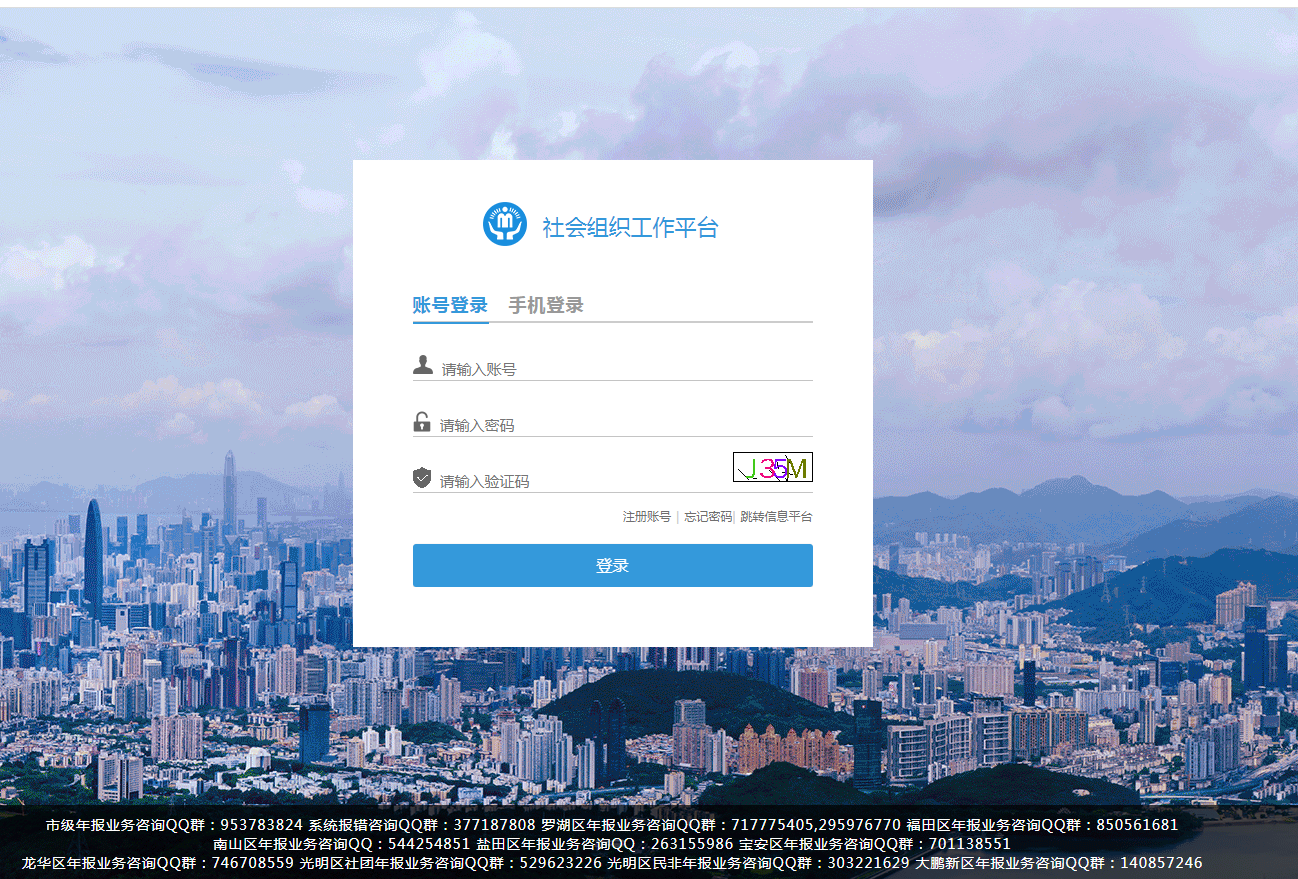 （2）点击“业务办理——信息报送：税前扣除【申请】”。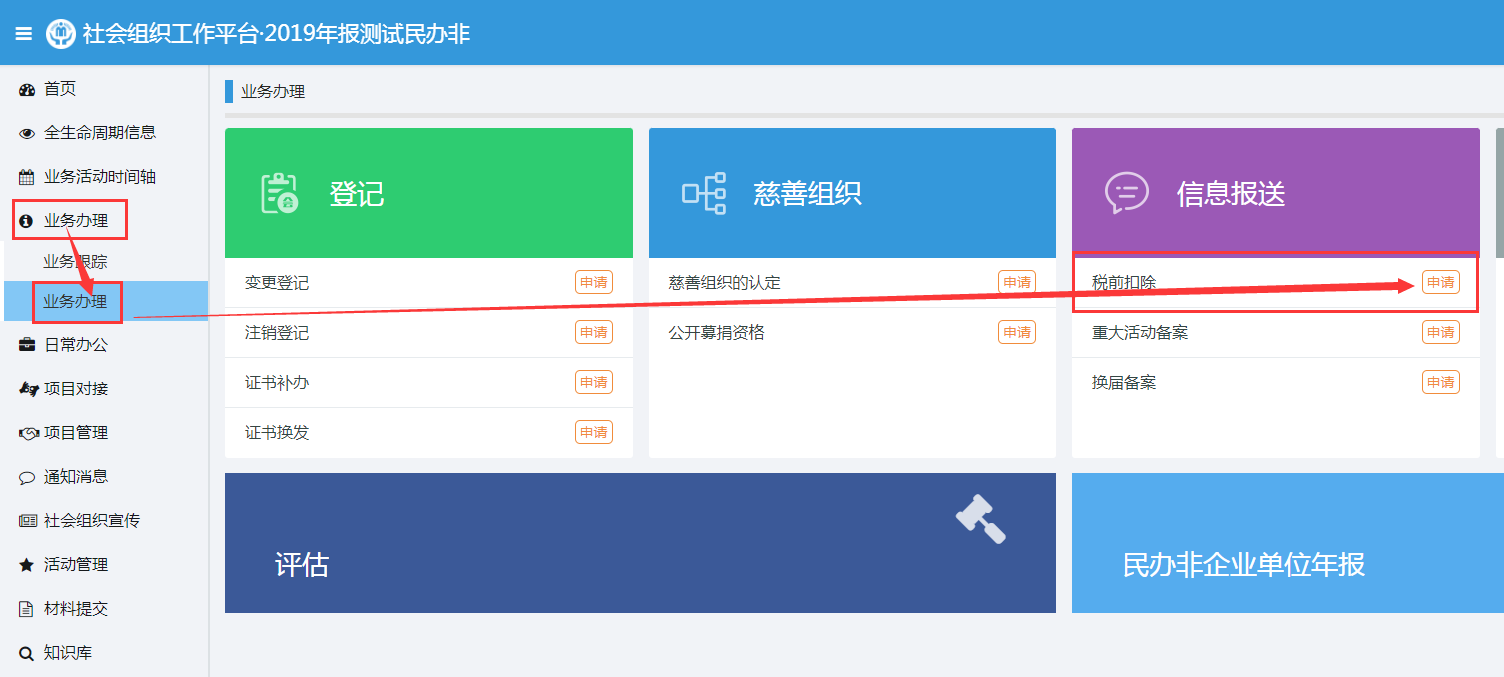 （3）阅读申请须知后点击“下一步”。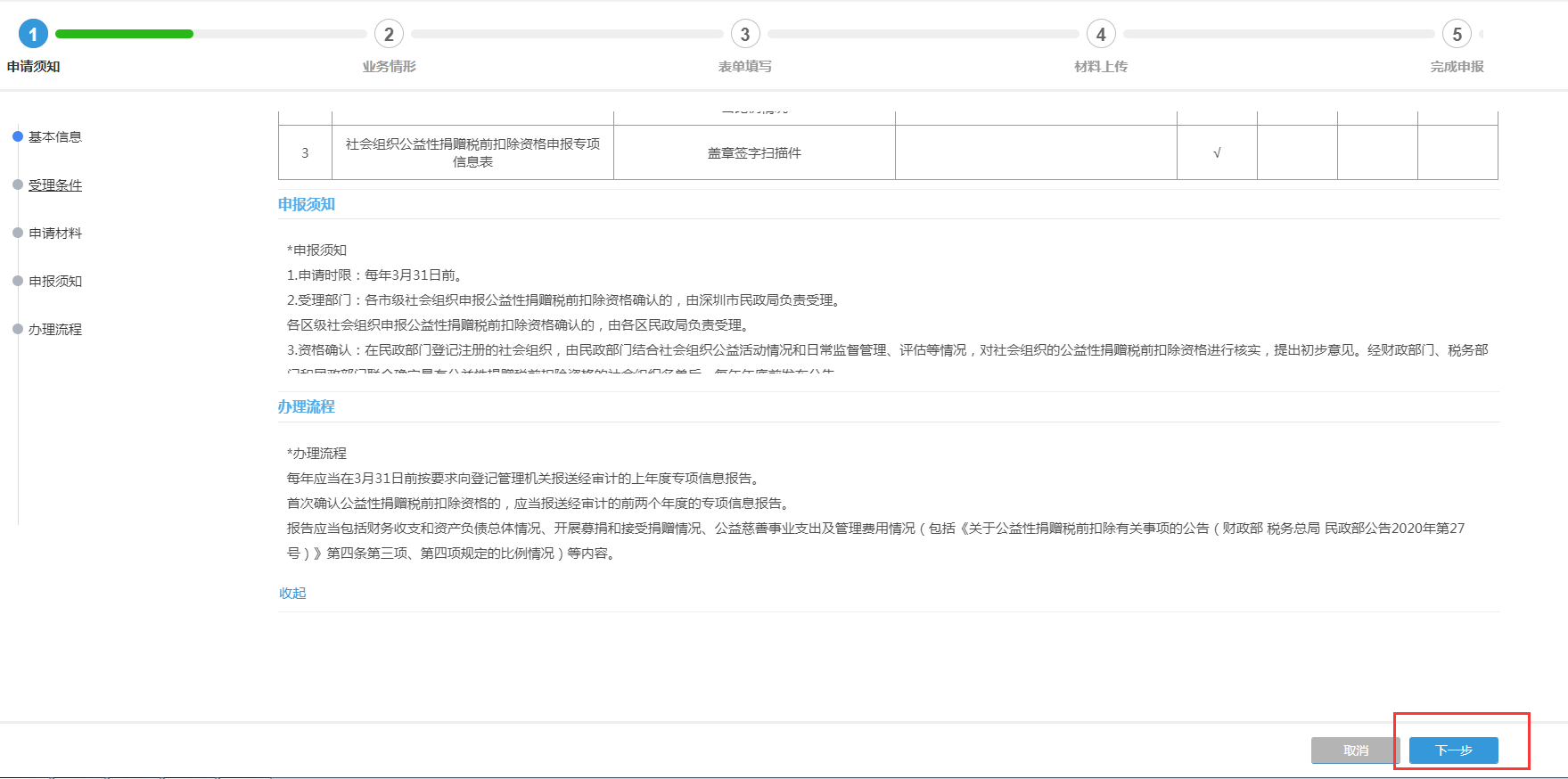 （4）选择“业务情形：默认情形”后点击“下一步”。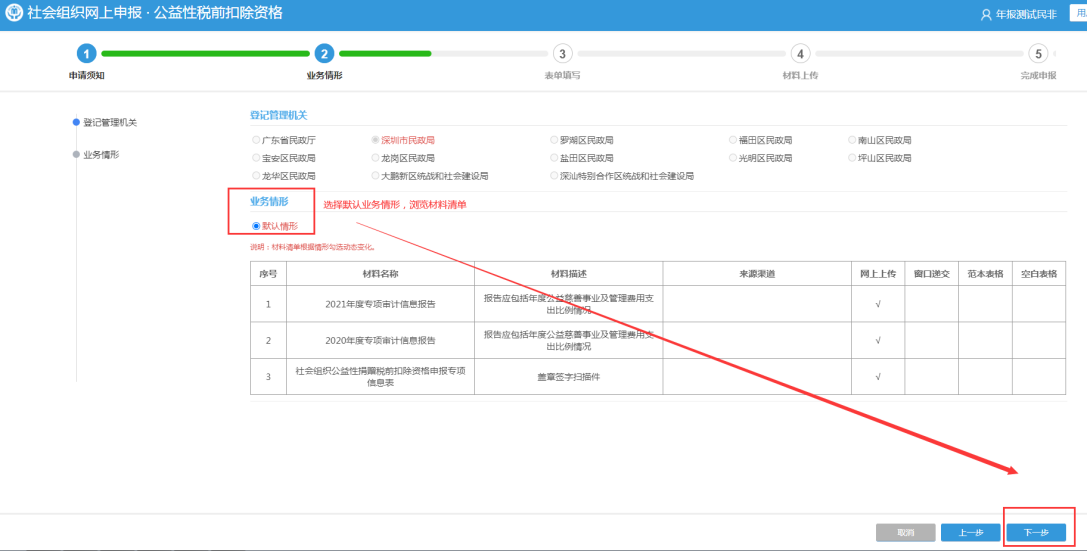 填写表单信息后保存、打印纸质件，点击“下一步”。(法定代表人确认表单信息后，在纸质件上签字并加盖社会组织公章，扫描盖章签字件以备上传。)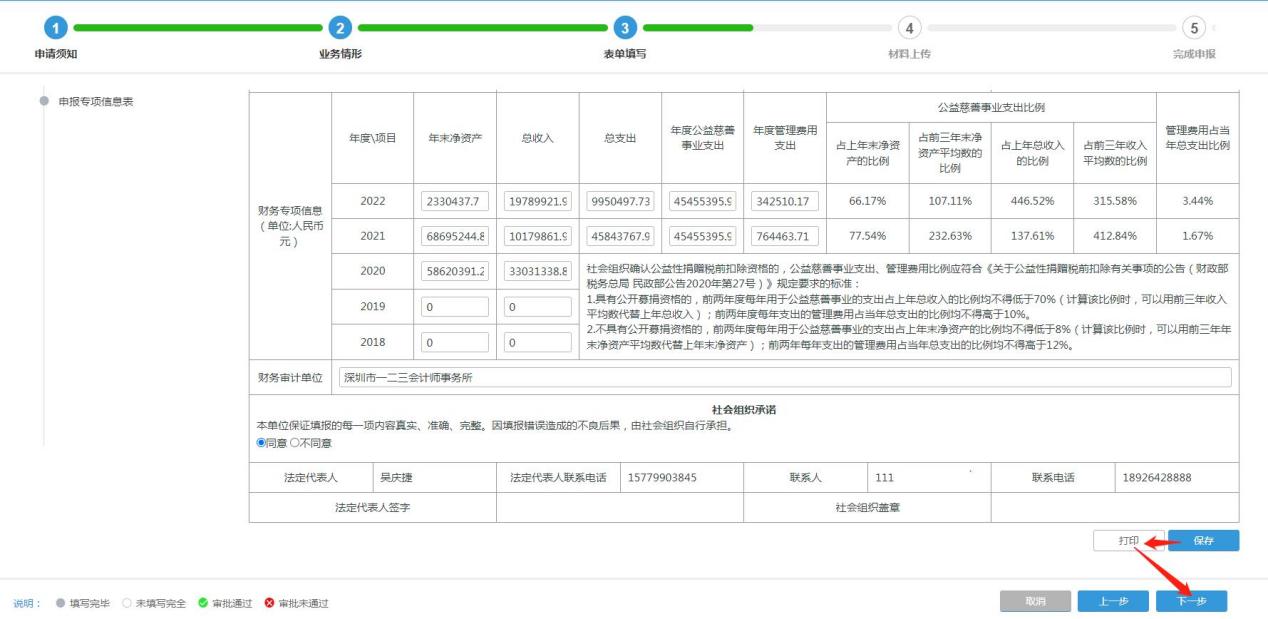 （6）上传材料文件后，点击“下一步”。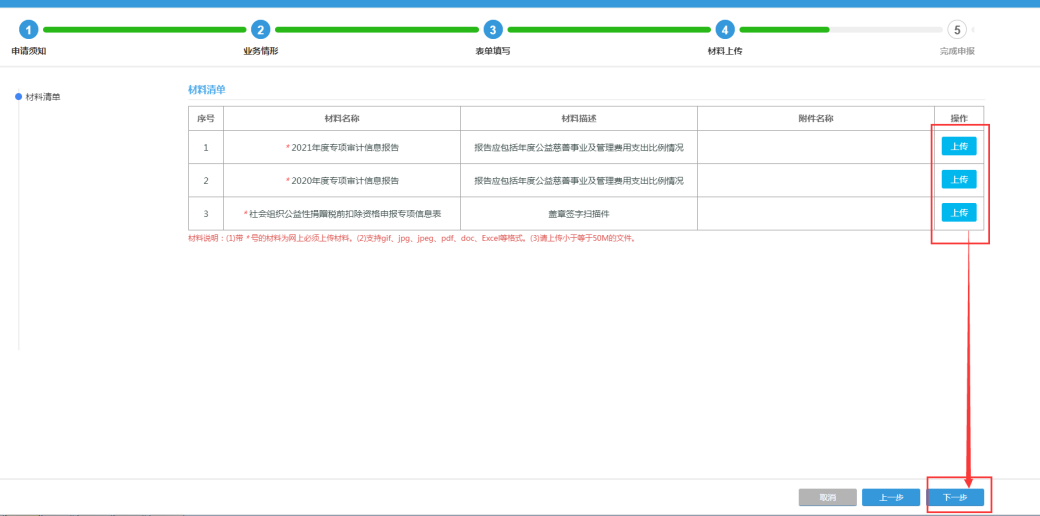 （7）确认无误后，点击“提交”。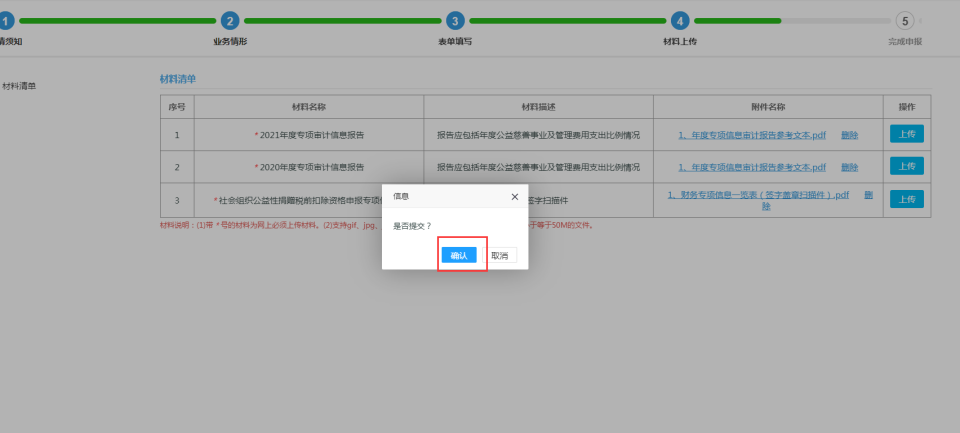 （8）完成申报。如申报材料被退回，可点击菜单栏“业务办理-业务跟踪”查看回复意见，修正材料内容后应重新提交。详见下图。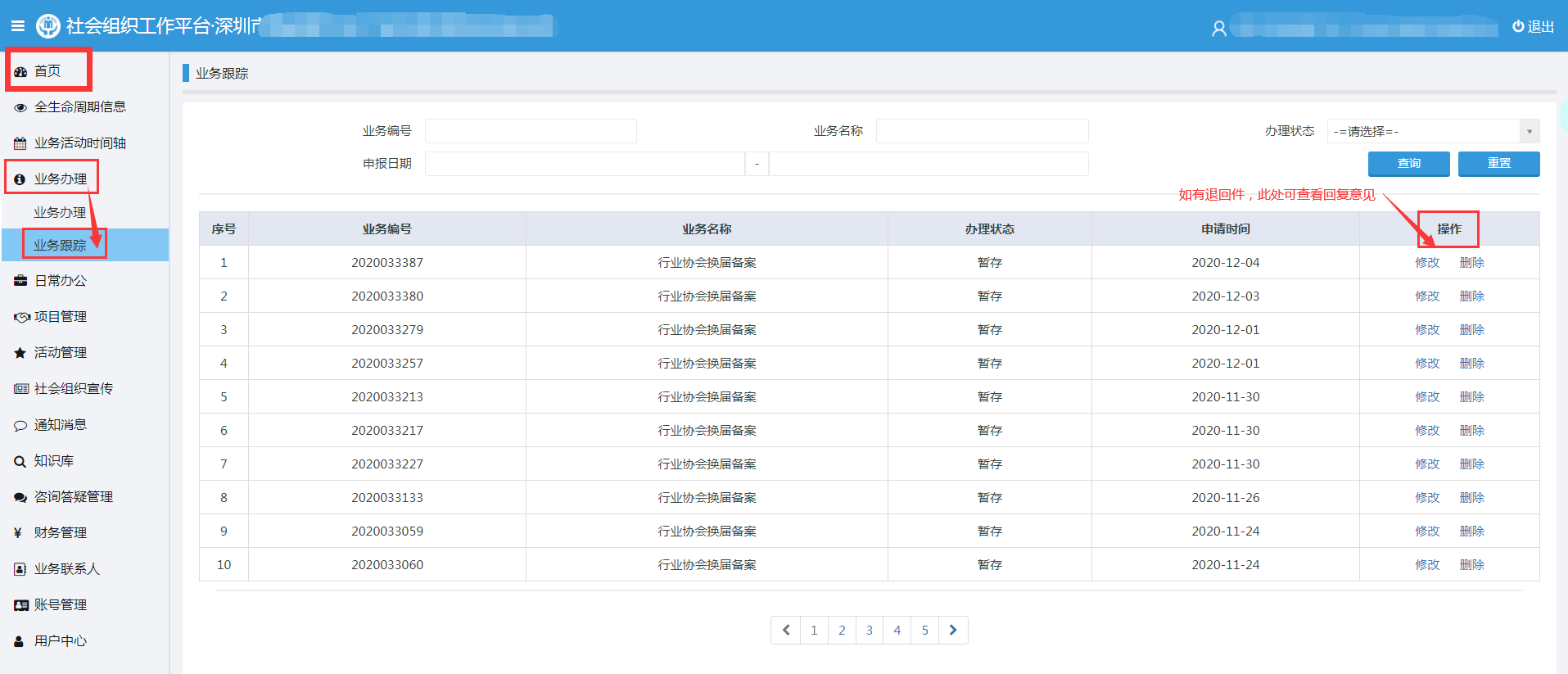 